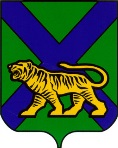 ТЕРРИТОРИАЛЬНАЯ ИЗБИРАТЕЛЬНАЯ КОМИССИЯ МИХАЙЛОВСКОГО РАЙОНА
РЕШЕНИЕс. Михайловка 10 часов 12 минутО регистрации кандидата в депутатымуниципального комитета Михайловскогосельского поселения Михайловского муниципального района третьего созыва,выдвинутого Местным отделением Всероссийскойполитической партии «ЕДИНАЯ РОССИЯ»в Михайловском муниципальном районепо пятнадцатимандатному избирательномуокругу   Гришакова А.А.Проверив соблюдение требований Федерального закона «Об основных гарантиях избирательных прав и права на участие в референдуме граждан Российской Федерации», Избирательного кодекса Приморского края, к представлению  кандидатом, выдвинутым Местным отделением Всероссийской политической партии «ЕДИНАЯ РОССИЯ» в Михайловском муниципальном районе по пятнадцатимандатному избирательному округу на повторных выборах депутатов муниципального комитета Михайловского сельского поселения Михайловского муниципального района третьего созыва Гришакова Анатолия Андреевича документов в территориальную избирательную комиссию Михайловского  района, а также достоверность сведений о кандидате, территориальная избирательная комиссия Михайловского района  установила следующее:    Представление  кандидатом в депутаты муниципального комитета Михайловского сельского поселения Михайловского муниципального района третьего созыва по пятнадцатимандатному избирательному округу   в  территориальную избирательную комиссию Михайловского района, на которую решением территориальной избирательной комиссии Михайловского района  от 27.06.2016   №  06/36 «О возложении полномочий окружной избирательной  комиссии по повторным выборам депутатов   муниципального комитета Михайловского сельского поселения Михайловского муниципального района третьего созыва  по пятнадцатимандатному избирательному округу на территориальную  избирательную комиссию  Михайловского района» возложены полномочия окружной избирательной комиссии   пятнадцатимандатного избирательного округа  на повторных выборах депутатов муниципального комитета Михайловского сельского поселения Михайловского муниципального района третьего созыва, соответствует требованиям статей 32, 33, 35,  38 Федерального закона «Об основных гарантиях избирательных прав и права на участие в референдуме граждан Российской Федерации», статьями 39, 40, 42, 46, 49 Избирательного кодекса Приморского края, с учетом изложенного, территориальная избирательная комиссия  Михайловского  районаРЕШИЛА: 1. Зарегистрировать кандидата в депутаты муниципального комитета Михайловского сельского поселения Михайловского муниципального района третьего созыва по пятнадцатимандатному избирательному округу, выдвинутого Местным отделением Всероссийской политической партии «ЕДИНАЯ РОССИЯ» в Михайловском муниципальном районе Гришакова А. А. 2.Выдать Гришакову А.А. удостоверение установленного образца.3. Опубликовать настоящее решение в газете  «Вперед».Председатель комиссии                                                                Н.С. ГорбачеваСекретарь комиссии                                                                     В.В. Лукашенко07.08.201618/160